ISTITUTO COMPRENSIVO STATALE “Paolo BORSELLINO”   ad indirizzo musicaleVia Lavinium s.n.c. – 87020 SANTA MARIA DEL CEDRO (CS)Tel.  0985/5462-5731 - C.F. 92011810782 - C. M. CSIC83700Rwww.icsantamariadelcedro.edu.it e-mail: csic83700r@istruzione.it  pec: csic83700r@pec.istruzione.it https://linktr.ee/Icpaoloborsellino 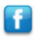 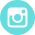 Allegato AAl Dirigente Scolastico Istituto Comprensivo Paolo Borsellino Santa Maria del Cedro (CS)Oggetto: Piano Nazionale di Ripresa e Resilienza - Missione 4: Istruzione e Ricerca -Componente 1 Potenziamento dell’offerta dei servizi di istruzione: dagli asili nido alle Università. Investimenti 3.1: Nuove competenze e nuovi Linguaggi. Azioni di potenziamento delle competenze STEM e multilinguistiche (D.M. 65/2023). TITOLO PROGETTO: “SCUOLA A MISURA DI FUTURO”CUP H54D23003610006Linea di intervento BDomanda di partecipazione Avviso di Selezione per il conferimento di n. 4 incarichi aventi ad oggetto le seguenti attività:N. 2 Esperti in percorso di potenziamento della Lingua Inglese (Intervento B - Docenti − Certificazioni Linguistiche B1);N. 1 Esperti in percorso di potenziamento della Lingua Inglese (Intervento B - Docenti − Certificazioni Linguistiche B1);N. 1 Esperto in percorso di potenziamento della Lingua Inglese (Intervento B - Docenti − Metodologia CLIL);Il/la sottoscritto/a  				 nato/a a		il		 residente a	Provincia di	Via/Piazza  	 n.	Codice Fiscale ___________________________ 	, in qualità di  	_____________________consapevole che la falsità in atti e le dichiarazioni mendaci sono punite ai sensi del codice penale e delle leggi speciali in materia e che, laddove dovesse emergere la non veridicità di quanto qui dichiarato, si avrà la decadenza dai benefici eventualmente ottenuti ai sensi dell’art. 75 del d.P.R. n. 445 del 28 dicembre 2000 e l’applicazione di ogni altra sanzione prevista dalla legge, nella predetta qualità, ai sensi e per gli effetti di cui agli artt. 46 e 47 del d.P.R. n. 445 del 28 dicembre 2000,CHIEDEdi essere ammesso/a a partecipare alla procedura per la selezione e il reclutamento di esperti  nell’ambito del progetto SCUOLA A MISURA DI FUTURO CUP H54D23003610006 Linea B di Intervento: Percorsi formativi annuali di lingua e metodologia per docentiA tal fine, dichiara, sotto la propria responsabilità:che i recapiti presso i quali si intendono ricevere le comunicazioni sono i seguenti:residenza:_______________________________________________indirizzo posta elettronica ordinaria:  __________________________indirizzo posta elettronica certificata (PEC):  ____________________numero di telefono:	______________________________________________autorizzando espressamente l’Istituzione scolastica all’utilizzo dei suddetti mezzi per effettuare le comunicazioni;di essere informato/a che l’Istituzione scolastica non sarà responsabile per il caso di dispersione di comunicazioni dipendente da mancata o inesatta indicazione dei recapiti di cui al comma 1, oppure da mancata o tardiva comunicazione del cambiamento degli stessi;di aver preso visione del Decreto e dell’Avviso e di accettare tutte le condizioni ivi contenute;di aver preso visione dell’informativa relativa alla privacy presente nell’avviso;di prestare il proprio consenso, ai fini dell’espletamento della procedura in oggetto e del successivo conferimento dell’incarico, al trattamento dei propri dati personali ai sensi dell’art. 13 del Regolamento (UE) 2016/679 e del d.lgs. 30 giugno 2003, n. 196.Ai fini della partecipazione alla procedura in oggetto, il/la sottoscritto/aDICHIARA ALTRESÌdi possedere i requisiti di ammissione alla selezione in oggetto di cui all’Avviso e, nello specifico, di:avere la cittadinanza italiana o di uno degli Stati membri dell’Unione europea;avere il godimento dei diritti civili e politici;non essere stato escluso/a dall’elettorato politico attivo;possedere l’idoneità fisica allo svolgimento delle funzioni cui la presente procedura di selezione si riferisce;non aver riportato condanne penali e di non essere destinatario/a di provvedimenti che riguardano l’applicazione di misure di prevenzione, di decisioni civili e di provvedimenti amministrativi iscritti nel casellario giudiziale;non essere sottoposto/a a procedimenti penali o se sì a quali;non essere stato/a destituito/a o dispensato/a dall’impiego presso una Pubblica Amministrazione;non essere stato/a dichiarato/a decaduto/a o licenziato/a da un impiego statale;non trovarsi in situazione di incompatibilità, ai sensi di quanto previsto dal d.lgs. n. 39/2013 e dall’art. 53, del d.lgs. n. 165/2001;ovvero, nel caso in cui sussistano situazioni di incompatibilità, che le stesse sono le seguenti: 	non trovarsi in situazioni di conflitto di interessi, anche potenziale, ai sensi dell’art. 53, comma 14, del d.lgs. n. 165/2001, che possano interferire con l’esercizio dell’incarico;Si allega alla presente:Documento di identità in fotocopiaAllegato B (griglia di valutazione)Allegato C Curriculum VitaeN.B.: La domanda priva degli allegati e non firmati non verrà presa in considerazioneDICHIARAZIONI AGGIUNTIVEIl/la sottoscritto/a, ai sensi degli art. 46 e 47 del dpr 28.12.2000 n. 445, consapevole della responsabilita' penale cui puo’ andare incontro in caso di affermazioni mendaci ai sensi dell'art. 76 del medesimo dpr 445/2000 dichiara di avere la necessaria conoscenza della piattaforma PNRR e di quant’altro occorrente per svolgere con correttezza tempestivita’ ed efficacia i compiti inerenti la figura professionale per la quale si partecipa ovvero di acquisirla nei tempi previsti dall’incaricoData_____________________________firma________________________Il/la sottoscritto/a, ai sensi della legge 196/03, autorizza e alle successive modifiche e integrazioni gdpr 679/2016, autorizza l’istituto	_________________al trattamento dei dati contenuti nella presente autocertificazione esclusivamente nell’ambito e per i fini istituzionali della pubblica amministrazioneData__________________firma___________________________ISTITUTO COMPRENSIVO STATALE “Paolo BORSELLINO”   ad indirizzo musicaleVia Lavinium s.n.c. – 87020 SANTA MARIA DEL CEDRO (CS)Tel.  0985/5462-5731 - C.F. 92011810782 - C. M. CSIC83700Rwww.icsantamariadelcedro.edu.it e-mail: csic83700r@istruzione.it  pec: csic83700r@pec.istruzione.it https://linktr.ee/Icpaoloborsellino Allegato BAl Dirigente Scolastico Istituto Comprensivo Paolo Borsellino Santa Maria del Cedro (CS)Oggetto: Piano Nazionale di Ripresa e Resilienza -  Missione 4: Istruzione e Ricerca -Componente 1 Potenziamento dell’offerta dei servizi di istruzione: dagli asili nido alle Università. Investimenti 3.1: Nuove competenze e nuovi Linguaggi. Azioni di potenziamento delle competenze STEM e multilinguistiche (D.M. 65/2023)TITOLO : SCUOLA A MISURA DI FUTURO CUP H54D23003610006 Linea di intervento BGriglia di Autovalutazione dei TitoliDomanda partecipazione Avviso di Selezione per il conferimento di n. 4 incarichi aventi ad oggetto le seguenti                 attività:Il/la sottoscritto/a	nat	a il	/	/	e residente a_________________________________ 	(Prov.	), alla via/piazza	n.	CAP	 Codice Fiscale			Telefono Cellulare			indirizzo e-mail____________________________________________N. 2 Esperti in percorso di potenziamento della Lingua Inglese (Intervento B - Docenti − Certificazioni Linguistiche B1);N. 1 Esperti in percorso di potenziamento della Lingua Inglese (Intervento B - Docenti − Certificazioni Linguistiche B1);N. 1 Esperto in percorso di potenziamento della Lingua Inglese (Intervento B - Docenti − Metodologia CLIL);DichiaraAi sensi e per gli effetti del D.P.R. n. 445/2000di essere in possesso dei seguenti titoli valutabili che gli danno diritto ai seguenti punteggi, per un totale di  punti  	Data		Firma  	ISTITUTO COMPRENSIVO STATALE “Paolo BORSELLINO”   ad indirizzo musicaleVia Lavinium s.n.c. – 87020 SANTA MARIA DEL CEDRO (CS)Tel.  0985/5462-5731 - C.F. 92011810782 - C. M. CSIC83700Rwww.icsantamariadelcedro.edu.it e-mail: csic83700r@istruzione.it  pec: csic83700r@pec.istruzione.it https://linktr.ee/Icpaoloborsellino Allegato C Al Dirigente Scolastico Istituto Comprensivo Paolo Borsellino Santa Maria del Cedro (CS)Oggetto: Piano Nazionale di Ripresa e Resilienza - Missione 4: Istruzione e Ricerca-Componente 1 Potenziamento dell’offerta dei servizi di istruzione: dagli asili nido alle Università. Investimenti 3.1: Nuove competenze e nuovi Linguaggi. Azioni di potenziamento delle competenze STEM e multilinguistiche (D.M. 65/2023TITOLO : SCUOLA A MISURA DI FUTURO CUP H54D23003610006  Linea di intervento BN. 3 Esperti in percorso di potenziamento della Lingua Inglese (Intervento B-Docenti Certificazioni Linguistiche B1/B2);N. 1 Esperto in percorso di potenziamento della Lingua Inglese (Intervento B - Docenti − Metodologia CLIL);Il/la sottoscritto/a	nat	a il	/	/	e residente a 	(Prov.	), alla via/piazza	n.	CAP	 Codice Fiscale			Telefono Cellulare			indirizzo e−mail________________________________________________in relazione all’incarico di nell’ambito del Progetto PNRR”SCUOLA A  MISURA DI FUTURO”Intervento B -Esperto per il percorso B1_______________Intervento B -Esperto per il percorso B2_____________Intervento B - Esperto per il percorso Metodologia CLIL____________consapevole che la falsità in atti e le dichiarazioni mendaci sono punite ai sensi del codice penale e delle leggi speciali in materia e che, laddove dovesse emergere la non veridicità di quanto qui dichiarato, si avrà la decadenza dai benefici eventualmente ottenuti ai sensi dell9art. 75 del d.P.R. n. 445 del 28 dicembre 2000 e l9applicazione di ogni altra sanzione prevista dalla legge, nella predetta qualità, ai sensi e per glieffetti di cui agli artt. 46 e 47 del d.P.R. n. 445 del 28 dicembre 2000,Dichiaradi non trovarsi in situazione di incompatibilità, ai sensi di quanto previsto dal d.lgs. n. 39/2013 e dall’ art.                 53, del d.lgs. n. 165/2001;ovvero,   nel   caso   in   cui   sussistano   situazioni   di   incompatibilità,   che   le   stesse	sono	le seguenti: 	di non trovarsi in situazioni di conflitto di interessi, anche potenziale, ai sensi dell9art. 53, comma 14, del d.lgs. n. 165/2001, che possano interferire con l’ esercizio dell’ incarico;che l’ esercizio dell9incarico non coinvolge interessi propri o interessi di parenti, affini entro il secondo grado, del coniuge o di conviventi, oppure di persone con le quali abbia rapporti di frequentazione abituale, né interessi di soggetti od organizzazioni con cui egli o il coniuge abbia causa pendente o grave inimicizia o rapporti di credito o debito significativi o interessi di soggetti od organizzazioni di cui sia tutore, curatore, procuratore o agente, titolare effettivo, ovvero di enti, associazioni anche non riconosciute, comitati, società o stabilimenti di cui sia amministratore o gerente o dirigente;di aver preso piena cognizione del D.M. 26 aprile 2022, n. 105 e del D.P.R. n. 81 del 13/06/2023,recante il Codice di Comportamento dei dipendenti del Ministero dell’istruzione e del merito;di impegnarsi a comunicare tempestivamente all9Istituzione scolastica conferente eventuali variazioni chedovessero intervenire nel corso dello svolgimento dell9incarico;di  impegnarsi  altresì  a  comunicare  all’ Istituzione  scolastica  qualsiasi  altra  circostanza  sopravvenuta  dicarattere ostativo rispetto all’ espletamento dell’incarico;di essere stato informato/a, ai sensi dell9art. 13 del Regolamento (UE) 2016/679 del Parlamento europeo e del Consiglio del 27 aprile 2016 e del decreto legislativo 30 giugno 2003, n. 196, circa il trattamento dei dati personali raccolti e, in particolare, che tali dati saranno trattati, anche con strumenti informatici, esclusivamente per le finalità per le quali le presenti dichiarazioni vengono rese e fornisce il relativo consenso.Data		Firma  	ISTITUTO COMPRENSIVO STATALE “Paolo BORSELLINO”   ad indirizzo musicaleVia Lavinium s.n.c. – 87020 SANTA MARIA DEL CEDRO (CS)Tel.  0985/5462-5731 - C.F. 92011810782 - C. M. CSIC83700Rwww.icsantamariadelcedro.edu.it e-mail: csic83700r@istruzione.it  pec: csic83700r@pec.istruzione.it https://linktr.ee/Icpaoloborsellino                   Allegato D Al Dirigente Scolastico Istituto Comprensivo Paolo Borsellino Santa Maria del Cedro (CS)Oggetto: Piano Nazionale di Ripresa e Resilienza - Missione 4: Istruzione e Ricerca -Componente 1 Potenziamento dell’offerta dei servizi di istruzione: dagli asili nido alle Università. Investimenti 3.1: Nuove competenze e nuovi Linguaggi. Azioni di potenziamento delle competenze STEM e multilinguistiche (D.M. 65/2023TITOLO : SCUOLA A MISURA DI FUTURO CUP H54D23003610006 Proposta ProgettualeIl/la sottoscritto/a	partecipante alla selezione in qualità di ESPERTO nell’ ambito del progetto in oggetto indicato e in relazione al seguente percorso formativo (compilare solo il percorso formativo di interesse):II candidato esperto, brevemente, dovrà indicare la  proposta formativa, indicare gli obiettivi e competenze che si intende raggiungere, le attività che si intendono realizzare, gli strumenti tecnologici che si intende utilizzare, gli strumenti di valutazione e l’originalità e innovatività della proposta progettuale nonché l’eventuale riproducibilità delle attività nel futuro contesto lavorativo Data		Firma  	_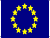 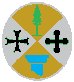 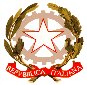 UNIONE EUROPEAREGIONE CALABRIAAssessorato Istruzione, Alta Formazione e RicercaREPUBBLICA ITALIANAPERCORSIFIGURE PREVISTEDURATACANDIDATURASI/NOPREFERENZACANDIDATURAEsperti in percorso di potenziamento della Lingua Inglese (Intervento B - Docenti − Certificazioni Linguistiche B1);2 30 ore cadaunoEsperti in percorso di potenziamento della Lingua Inglese (Intervento B - Docenti − Certificazioni Linguistiche B2)1 30 oreEsperto in percorso di potenziamento della Lingua Inglese (Intervento B - Docenti − Metodologia CLIL)1 30 oreLuogo e dataFirma del Partecipante 	,  	UNIONE EUROPEAREGIONE CALABRIAAssessorato Istruzione, Alta Formazione e RicercaREPUBBLICA ITALIANACRITERI DI SELEZIONECRITERI DI VALUTAZIONEMODALITA’ DI VALUTAZIONEPUNTEGGIOPUNTEGGIO DICHIARATO DAL CANDIDATOPUNTEGGIO ATTRIBUITO DALLA COMMISSIONE TITOLO DI STUDIOA1. LAUREA SPECIALISTICA INGLESE(Vecchio ordinamento o magistrale)    o titolo equipollenteA.2 LAUREA TRIENNALE    o titolo equipollente1 titolo valutabile 155CERTIFICAZIONIlinguistiche/informaticheB1. CERTIFICAZIONE riconosciute dal MIURMax 1 certificazioneCertificazioni linguistiche (inglese)Max 7 Punti▪ B1: 2 Punti▪ B2: 4 Punti▪ C1: 6 Punti▪ C2: 7 Punti CERTIFICAZIONIlinguistiche/informaticheB2. CERTIFICAZIONE informatica (Eipass, ECDL)Max 2 certificazione5 punti  cad ESPERIENZE NELLO SPECIFICO  SETTORE IN CUI SI CONCORREC1. ESPERIENZE DI FIGURA DI ESPERTO PER LO    SPECIFICO AMBITO  NEI PROGETTI  FINANZIATI DA FONDI EUROPEIMax 3 esperienze(6 punti)2 punti cad.ESPERIENZE NELLO SPECIFICO  SETTORE IN CUI SI CONCORREC2. ESPERIENZE DI TUTOR  NEI PROGETTI FINANZIATI DA FONDI EUROPEI, NEI PROGETTI PTOFMax 3 esperienze(6 punti)2 punti cad.ESPERIENZE NELLO SPECIFICO  SETTORE IN CUI SI CONCORREC3. Esperienze lavorative maturate in contesti formativi diversi dalla scuola inerenti le lingue straniere (es. insegnante in corsi per adulti o in scuole di lingue private) Max 5 esperienze2 punti cad.ESPERIENZE NELLO SPECIFICO  SETTORE IN CUI SI CONCORREC4. CONOSCENZE SPECIFICHE DELL'ARGOMENTOEsperienza lavorativa docenza Max 5 esperienze 2 punti  cad.ESPERIENZE NELLO SPECIFICO  SETTORE IN CUI SI CONCORREC8. CONOSCENZE SPECIFICHE DELL'ARGOMENTOPartecipazione a corsi di formazione organizzati daM.I.M. –USR -Scuole - Enti accreditati attinenti alla   tematica  Max 3 esperienze(6 punti)2 punti cad.Proposta Progettuale (valutazione a cura della Commissione)Max 20 puntiTOTALI PUNTI TOTALI PUNTI UNIONE EUROPEAREGIONE CALABRIAAssessorato Istruzione, Alta Formazione e RicercaREPUBBLICA ITALIANAUNIONE EUROPEAREGIONE CALABRIAAssessorato Istruzione, Alta Formazione e RicercaREPUBBLICA ITALIANAPercorso FormativoDescrizione ProgettualePOTENZIAMENTO DELLA LINGUA INGLESE DOCENTI LIVELLO B1POTENZIAMENTO DELLA LINGUA INGLESE DOCENTI LIVELLO B2POTENZIAMENTO DELLA LINGUA INGLESE DOCENT METODOLOGIA CLIL